ОСЕНЬ В ДЕТСКОМ САДУ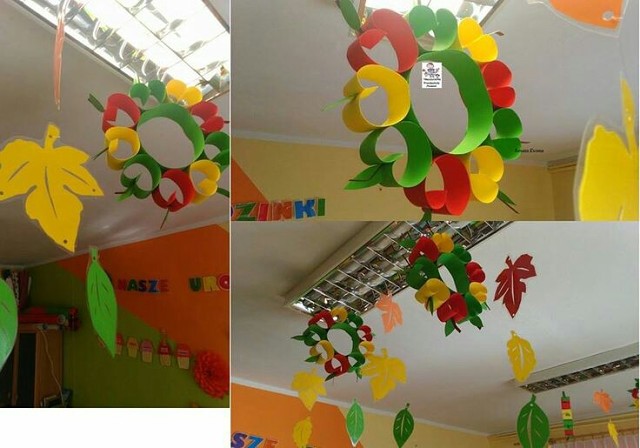 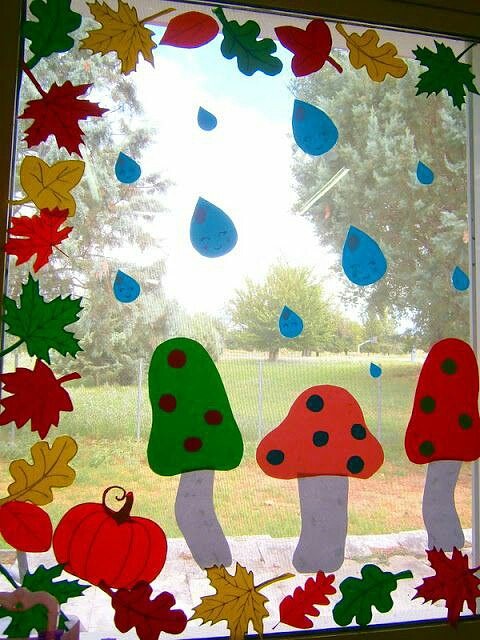 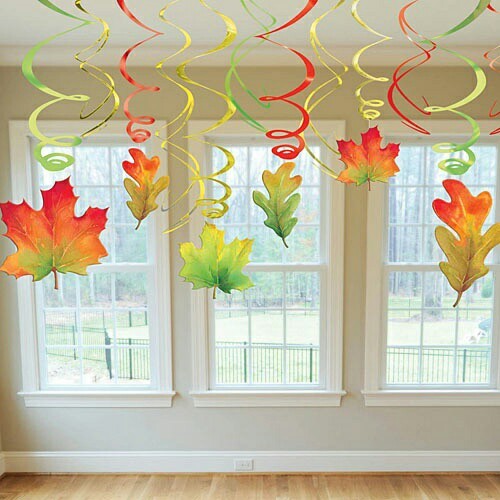 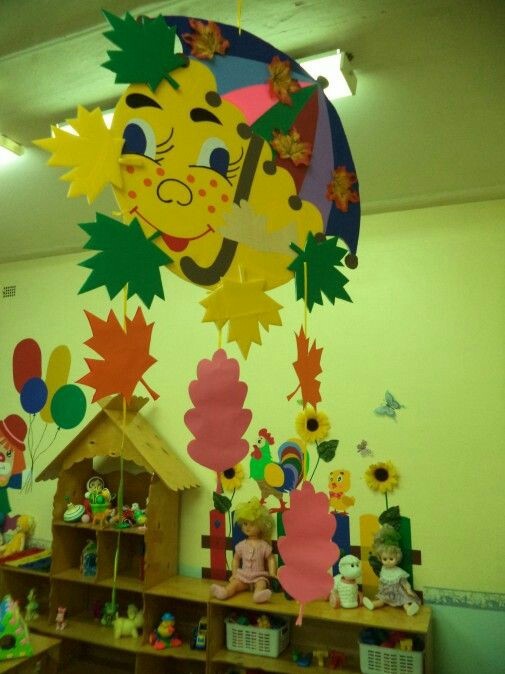 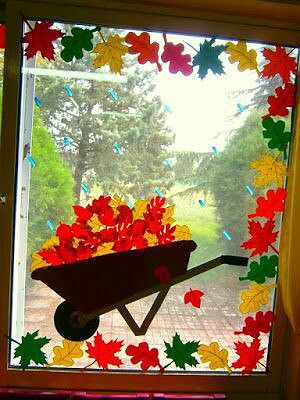 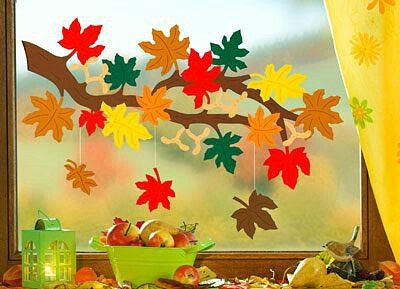 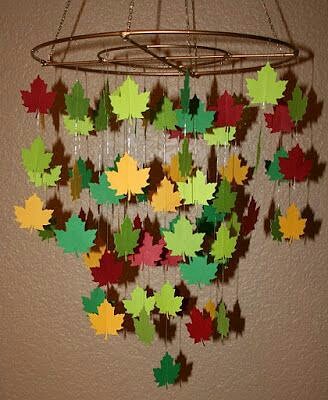 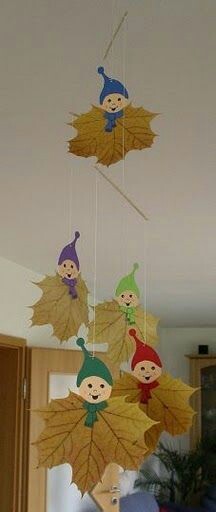 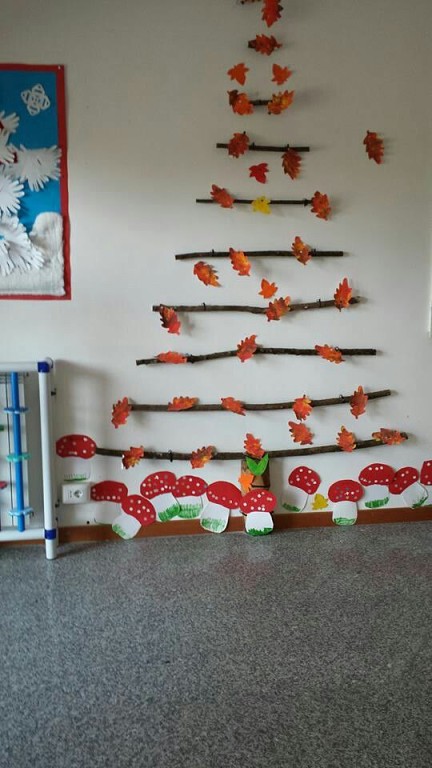 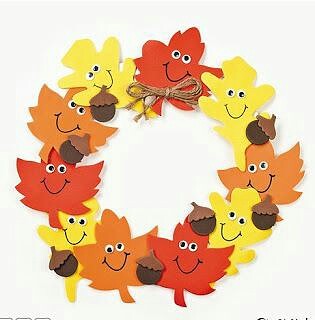 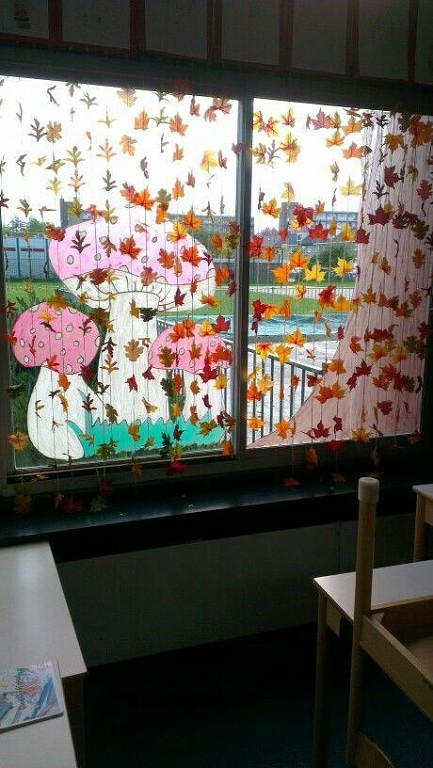 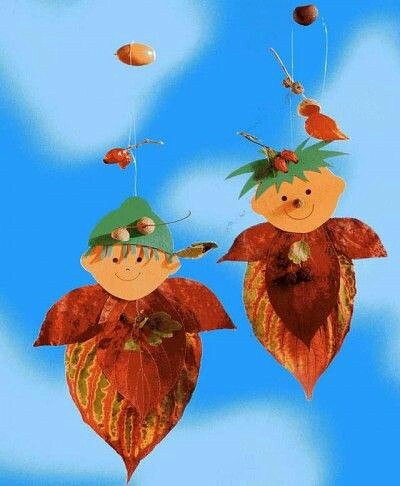 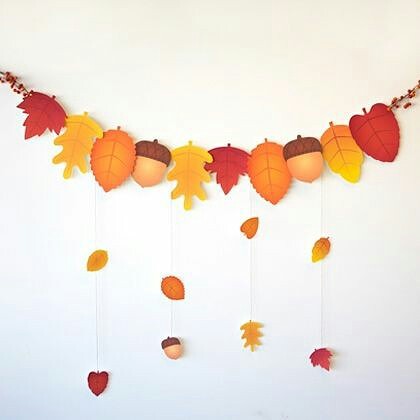 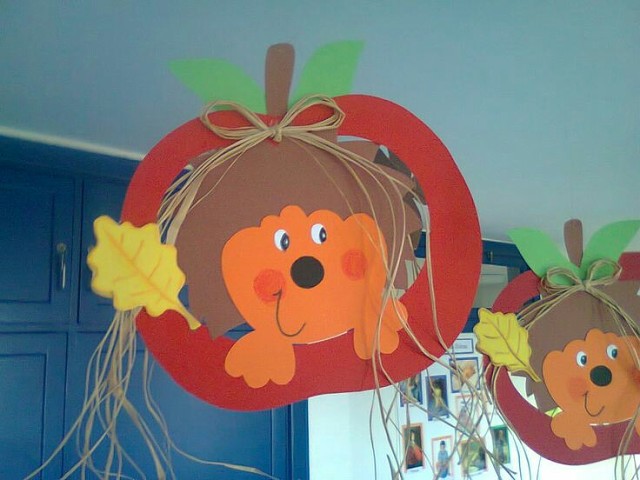 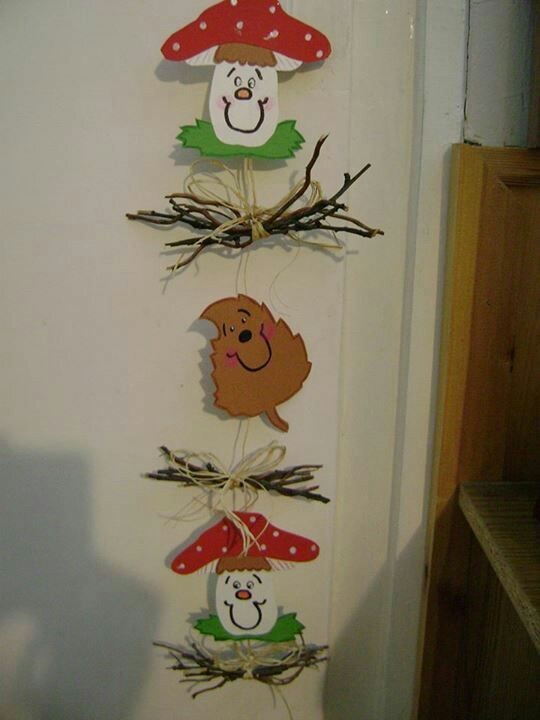 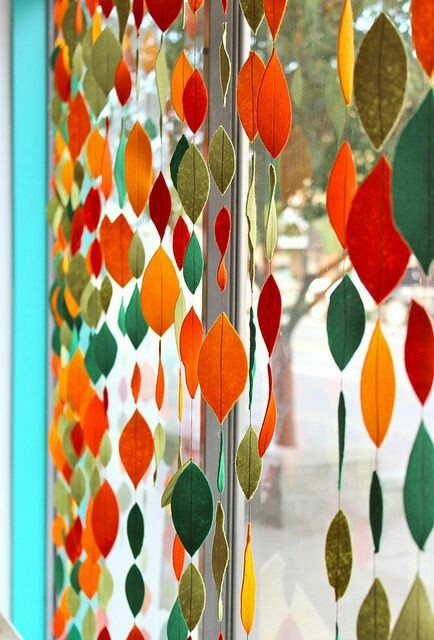 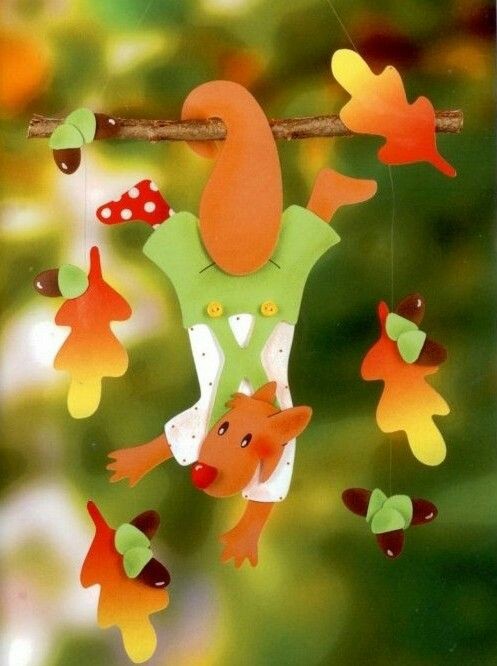 